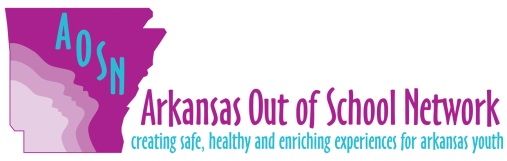 Summer Learning ResourcesProfessional Development http://www.aosn.org/youth-development-institute/index.html Arkansas Out of School Network’s Youth Development Institute – over 20 free online learning modules for staff development and meetings.http://professionalregistry.astate.edu/train_register/trainsearch.asp - Search for professional development workshops and trainings that are being offered throughout the state. Lesson Plans/Games/Activitieshttp://www.library.arkansas.gov/Pages/stateMap.aspx Listing of all state libraries. www.scholastic.com/instructor - Free lesson plans, game and craft ideas, field trip ideas for K-8 students. http://handmadekidsart.com/building-stem-preschool-activities/#_a5y_p=2405881 Free activities and ideas for incorporating art into STEM or turning STEM into STEAM. http://leftbraincraftbrain.com/2014/10/23/steam-bored-jar/ Craft and activity ideas that can be ideal for summer programs. http://www.whatdowedoallday.com/ Games and activities galore!http://www.learnplayimagine.com/ Lots of fun ideas!http://www.housingaforest.com/categories/ Craft and art project ideas, experiments and even ideas for fun snacks and events for kids. http://theimaginationtree.com/ Lots of activities that focus on creativity as well as connecting to academics. http://buggyandbuddy.com/category/play/creative-play/ Dedicated to providing ideas on how to get kids creative and playing in meaningful ways. http://eie.org/engineering-adventures  -Free engineering based curriculum for children in grades 3-5th.www.commoncoreconversation.com/#sthas.RksuZ3Xa.dpbsCheck Free lesson plans in arts, science, social students, music, etc. which all tie to the Common Core State Standards.www.sparkpe.org/physical-education-resources/common-core/ Affordable curriculum for engaging children and youth in physical activities in a fun, inclusive way and which aligns to the Common Core. www.4-h.org/resource-library/curriculum A variety of inexpensive curricula in different subject areas (i.e. science, engineering, environment, agriculture, business and industry, healthy living, creative arts). http://www-tc.pbskids.org/designsquad/pdf/parentseducators/DS_Act_Guide_complete.pdfGuide for hands-on, fun engineering challenges for kids ages 9-12. The activities in this guide are particularly crafted for use in an afterschool setting. http://www.sciencebuddies.org/engineering-design-process/engineering-design-process-steps.shtmlThis site is designed to help kids and teachers with science fair project ideas, but it is also something that you can use to do projects in the afterschool and summer programsetting. http://www.nasa.gov/audience/foreducators/plantgrowth/reference/Eng_Design_5-12.htmlThis page tells more about the design engineering process and also gives information on real-life engineering ‘challenges’ that students can participate in and work to find solutions to.http://www.eie.org/overview/engineering-design-processFree curriculum and videos on the design engineering process are available. Pre and post assessments are also available. http://www.girlstart.org/Free resources and curriculum for engaging kids (girls specifically) in Science, Technology, Engineering and Math.https://www.healthiergeneration.org/take_action/out-of-school_time/ The Alliance for a Healthier Generation has a variety of resources available to Out-of-School Time programs which can be especially useful in the summer months. Topics include positive youth development, healthy eating and physical activity.Researchhttp://www.wallacefoundation.org/knowledge-center/summer-and-extended-learning-time/extended-learning-time/Documents/Ready-for-Fall.pdf  - Latest Research from the Wallace Foundation and RAND Corporation on the impact that summer learning programs can have on the academic and social emotional outcomes of children and youth. http://www.summerlearning.org/ - National Summer Learning Association: research and resources related to offering high quality summer learning programs. http://www.extendednotes.com/ - Sign up for their free newsletter and receive information on the latest happenings in Out-of-School Time. The site also offers information on resources and curricula available to practitioners. 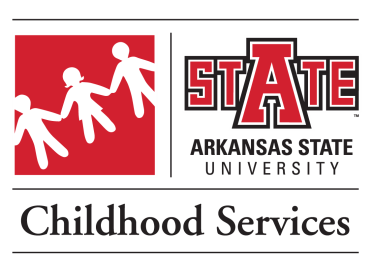 